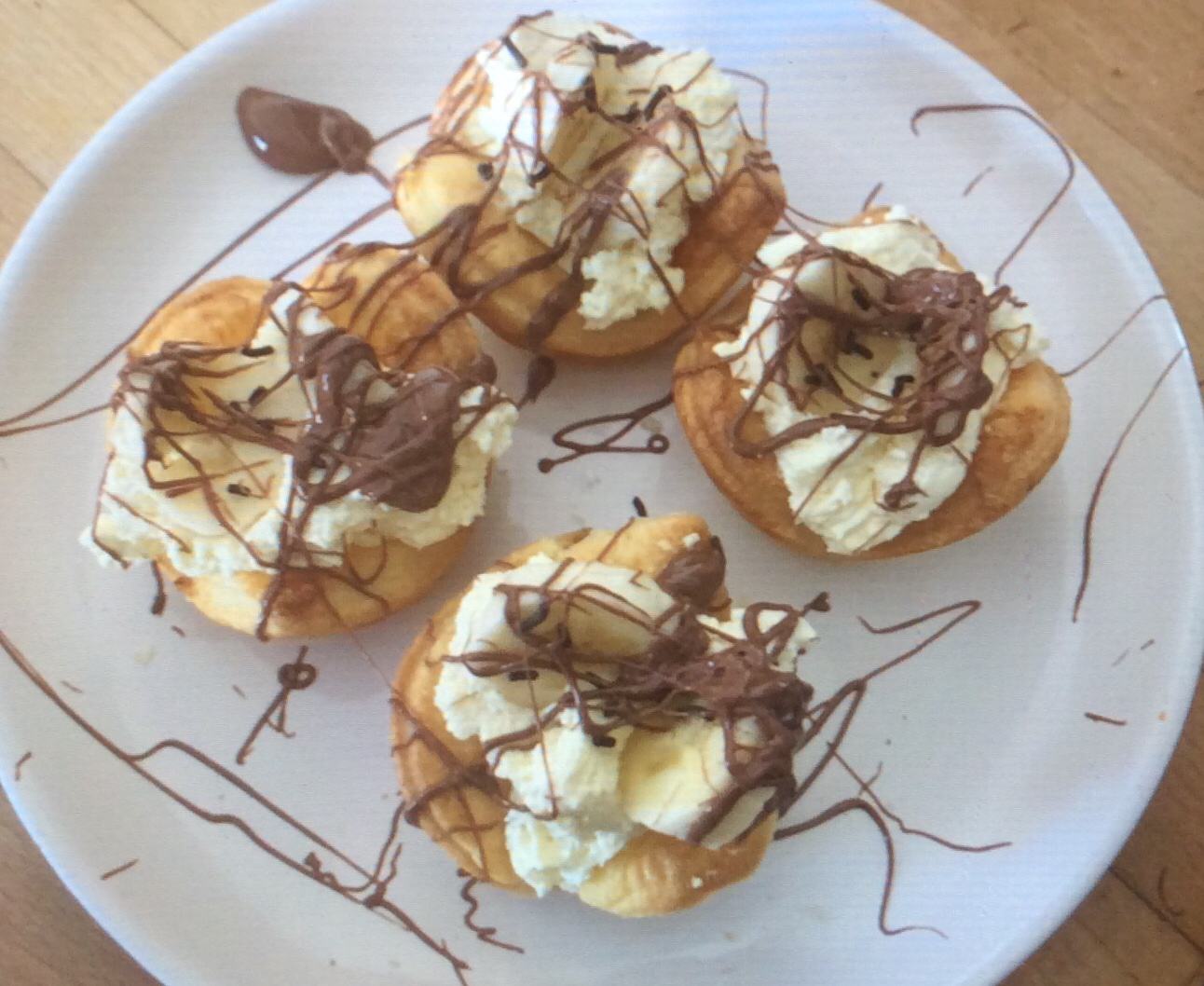 Fruit tartsMakes up to 6Shortcrust ready rolled pastry200ml double cream1 tblsp vanilla extract1 banana1 chocolate barSprinklesKnob of butterPreheat oven to 200c.Cut out your pastry shapes using a cutter and place in your muffin tray, make sure you have greased this first.Place in the oven and cook for around 8 minutes. Take out and leave to cool.In a bowl whisk together the cream and vanilla extract until thickened.Chop the banana and in a bowl melt the chocolate, for this you can use a bain-marie or pop it in the microwave.Scoop the cream in to each tart. Add the banana and a good pinch of sprinkles, then for the finishing touch drizzle the chocolate over the top to create some zigzags.Enjoy!